ANEXO I. INSTANCIA DE PARTICIPACIÓN EN PROCESOS SELECTIVOS___________, ____ de________ de 20__            Firmado: ________El presente proceso selectivo está regido por el principio de publicidad, por el que la participación en el mismo supone la aceptación por parte de las personas aspirantes, al tratamiento de sus datos de carácter personal que nos faciliten en su solicitud, para las publicaciones en boletines oficiales, tablones de anuncios, página Web y otros medios de difusión de los resultados parciales y definitives del proceso de selección. Le informamos, que de conformidad con lo dispuesto en el REGLAMENTO (UE) 2016/679 DEL PARLAMENTO EUROPEO Y DEL CONSEJO de 27 de abril de 2016 relativo a la protección de personas físicas, respecto del tratamiento de datos personales y la libre circulación de estos datos y por el cual se deroga la Directiva 95/46/CE (Reglamento general de protección de datos), Ley orgánica 3/2018, de 5 de diciembre de Protección de Datos personales y garantía de los derechos digitales, los datos de carácter personal obtenidos en la solicitud de participación en la selección, serán recogidos en el tratamiento “Personal” y que es responsabilidad del Ayuntamiento de Ollería anteriormente mencionado. El tratamiento está recogido en el Registro de Actividades de tratamiento y cuenta con las medidas de seguridad necesarias para garantizar la total seguridad de todos los datos. En cualquier caso, la subscripción de la solicitud implica que la persona solicitante resulta informada y da su consentimiento al tratamiento de sus datos para la finalidad mencionada. La base legal que nos permite tratar sus datos es, según el art. 6, c del REGLAMENTO 2016/679 DEL PARLAMENTO EUROPERO Y DEL CONSEJO de 27 de abril de 2016 “el tratamiento es necesario para el cumplimiento de una obligación legal aplicable al responsable del tratamiento”. Sus datos serán cedidos a “Otros organismos públicos con competencia en la materia”. No existe la supresión de los datos, ya que, aunque se produzca la baja, es necesario conservar los datos a efectos históricos, estadísticos y científicos. Tiene derecho a acceder a sus datos personales, así como a solicitar la rectificación de los datos inexactos o, si es el caso, solicitar la supresión cuando, entre otros motivos, los datos ya no sean necesarios para la finalidad que fueron recogidos. En determinades circunstancias, los interesados podrán solicitar la limitación del tratamiento de sus datos, en este caso los podremos conservar para el ejercicio de defensa o reclamación. En determinades circunstancias y por motivos relacionados con su situación particular, los interesados podrán oponerse al tratamiento de sus datos. Por otra parte, la persona solicitante manifestará que la información facilitada es cierta y que no ha sido omitida o alterada ninguna información que pudiera ser desfavorable para esta, quedando informada que la falsedad y omisión de algún dato, supondrá la imposibilidad de prestar correctamente el Servicio.DATOS PERSONALESDATOS PERSONALESDATOS PERSONALESDATOS PERSONALESDATOS PERSONALESDATOS PERSONALESApellidos:Apellidos:Apellidos:Nombre: Nombre: DNI/NIE/Pasaporte:Teléfono:Sexo:Sexo:E-Mail: Marcar en el caso de autorizar notificación electrónica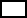  Marcar en el caso de autorizar notificación en papelE-Mail: Marcar en el caso de autorizar notificación electrónica Marcar en el caso de autorizar notificación en papelE-Mail: Marcar en el caso de autorizar notificación electrónica Marcar en el caso de autorizar notificación en papelFecha de nacimiento:Fecha de nacimiento:País de nacimiento:País de nacimiento:País de nacimiento:Nacionalidad:DOMICILIODOMICILIODOMICILIODOMICILIODOMICILIODOMICILIOCalle, avenida, plaza i número: Calle, avenida, plaza i número: Calle, avenida, plaza i número: Calle, avenida, plaza i número: Calle, avenida, plaza i número: Calle, avenida, plaza i número: Población: Población: Población: Población: C.P:C.P:Provincia: Provincia: Provincia: Provincia: Pais:Pais:DATOS DE LA CONVOCATORIADATOS DE LA CONVOCATORIADATOS DE LA CONVOCATORIADATOS DE LA CONVOCATORIADATOS DE LA CONVOCATORIADATOS DE LA CONVOCATORIADenominación del proceso: Denominación del proceso: Denominación del proceso: Denominación del proceso:   Medidas de adaptación  Medidas de adaptaciónDECLARACIÓN RESPONSABLE:DECLARACIÓN RESPONSABLE:DECLARACIÓN RESPONSABLE:DECLARACIÓN RESPONSABLE:DECLARACIÓN RESPONSABLE:DECLARACIÓN RESPONSABLE: Declaro que conozco i acepto las bases de la convocatoria i que reúno todas i cada una de las condiciones exigidas en las bases de la convocatoria, i me comprometo a aportar, cuando sea requerido, los documentos que lo acrediten. Declaro que conozco i acepto las bases de la convocatoria i que reúno todas i cada una de las condiciones exigidas en las bases de la convocatoria, i me comprometo a aportar, cuando sea requerido, los documentos que lo acrediten. Declaro que conozco i acepto las bases de la convocatoria i que reúno todas i cada una de las condiciones exigidas en las bases de la convocatoria, i me comprometo a aportar, cuando sea requerido, los documentos que lo acrediten. Declaro que conozco i acepto las bases de la convocatoria i que reúno todas i cada una de las condiciones exigidas en las bases de la convocatoria, i me comprometo a aportar, cuando sea requerido, los documentos que lo acrediten. Declaro que conozco i acepto las bases de la convocatoria i que reúno todas i cada una de las condiciones exigidas en las bases de la convocatoria, i me comprometo a aportar, cuando sea requerido, los documentos que lo acrediten. Declaro que conozco i acepto las bases de la convocatoria i que reúno todas i cada una de las condiciones exigidas en las bases de la convocatoria, i me comprometo a aportar, cuando sea requerido, los documentos que lo acrediten.AUTORITZACIÓ DE CESSIÓ DE DADES A ALTRES AJUNTAMENTSAUTORITZACIÓ DE CESSIÓ DE DADES A ALTRES AJUNTAMENTSAUTORITZACIÓ DE CESSIÓ DE DADES A ALTRES AJUNTAMENTSAUTORITZACIÓ DE CESSIÓ DE DADES A ALTRES AJUNTAMENTSAUTORITZACIÓ DE CESSIÓ DE DADES A ALTRES AJUNTAMENTSAUTORITZACIÓ DE CESSIÓ DE DADES A ALTRES AJUNTAMENTS Autorizo la cesión de datos a otros Ayuntamientos con los que se haya firmado un Convenio para la utilización conjunta de bolsas de Trabajo.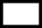  Autorizo la cesión de datos a otros Ayuntamientos con los que se haya firmado un Convenio para la utilización conjunta de bolsas de Trabajo. Autorizo la cesión de datos a otros Ayuntamientos con los que se haya firmado un Convenio para la utilización conjunta de bolsas de Trabajo. Autorizo la cesión de datos a otros Ayuntamientos con los que se haya firmado un Convenio para la utilización conjunta de bolsas de Trabajo. Autorizo la cesión de datos a otros Ayuntamientos con los que se haya firmado un Convenio para la utilización conjunta de bolsas de Trabajo. Autorizo la cesión de datos a otros Ayuntamientos con los que se haya firmado un Convenio para la utilización conjunta de bolsas de Trabajo.DOCUMENTACIÓ A ADJUNTAR A LA INSTÀNCIADOCUMENTACIÓ A ADJUNTAR A LA INSTÀNCIADOCUMENTACIÓ A ADJUNTAR A LA INSTÀNCIADOCUMENTACIÓ A ADJUNTAR A LA INSTÀNCIADOCUMENTACIÓ A ADJUNTAR A LA INSTÀNCIADOCUMENTACIÓ A ADJUNTAR A LA INSTÀNCIA  Declaro que adjunto a la instancia los documentos exigidos según las bases reguladoras del proceso selectivo.  Declaro que adjunto a la instancia los documentos exigidos según las bases reguladoras del proceso selectivo.  Declaro que adjunto a la instancia los documentos exigidos según las bases reguladoras del proceso selectivo.  Declaro que adjunto a la instancia los documentos exigidos según las bases reguladoras del proceso selectivo.  Declaro que adjunto a la instancia los documentos exigidos según las bases reguladoras del proceso selectivo.  Declaro que adjunto a la instancia los documentos exigidos según las bases reguladoras del proceso selectivo.ALCALDIA-PRESIDENCIA DE L’AJUNTAMENT DE L’OLLERIAALCALDIA-PRESIDENCIA DE L’AJUNTAMENT DE L’OLLERIAALCALDIA-PRESIDENCIA DE L’AJUNTAMENT DE L’OLLERIAALCALDIA-PRESIDENCIA DE L’AJUNTAMENT DE L’OLLERIAALCALDIA-PRESIDENCIA DE L’AJUNTAMENT DE L’OLLERIAALCALDIA-PRESIDENCIA DE L’AJUNTAMENT DE L’OLLERIA